Ich kenne meine Wege mit dem Rad!        Trage die Nummern der Schilder in die richtige Tabellenspalte!Hier muss ich fahren!Hier darf ich fahren!Hier darf ich nicht fahren!1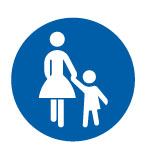 2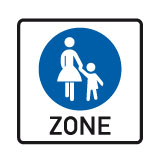 3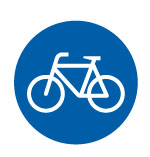 4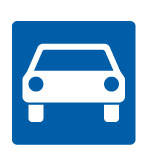 5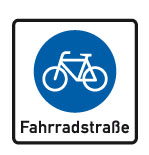 6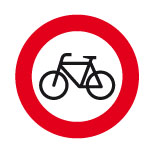 7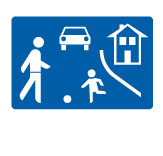 8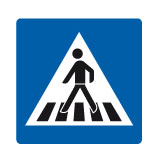 9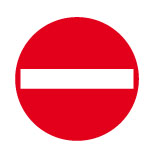 10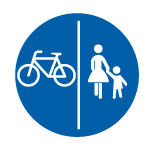 11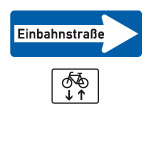 12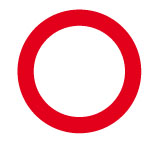 13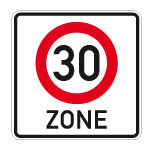 14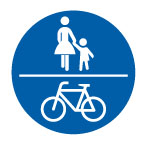 15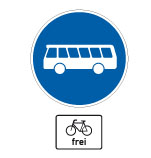 16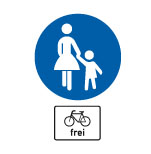 17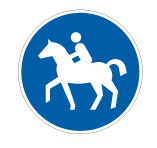 18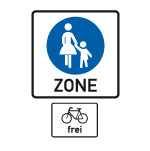 19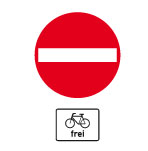 20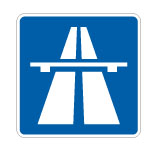 